РЕСПУБЛИКА  ДАГЕСТАН СОБРАНИЕ  ДЕПУТАТОВ МУНИЦИПАЛЬНОГО РАЙОНА«МАГАРАМКЕНТСКИЙ  РАЙОН» «27» июля 2016г.                                                                                с.МагарамкентРЕШЕНИЕ № 56-VIсдОб утверждении нового состава Молодежного парламента при Собрании депутатов муниципального района «Магарамкентский район»» VI созыва             В соответствии с п.4.1.1. «Положения о Молодежном парламенте при Собрании депутатов МР «Магарамкентский район» от 29.03.2011 г. Собрание депутатов МР «Магарамкентский район» РЕШАЕТ:Утвердить новый состав Молодежного парламента при Собрании депутатов муниципального района «Магарамкентский район».Признать утратившим силу Решение Собрания депутатов МР «Магарамкентский район» № 43-Vсд от 29.09.2011 г. «Об утверждении состава Молодежного парламента при Собрании депутатов МР «Магарамкентский район»». Настоящее Решение вступает в силу со дня его официального опубликования.Председатель собрания депутатов                                               МР  «Магарамкентский район»                                                   А.М. Ханмагамедов                                                                                                              Приложение №1                                                                                  к решению Собрания депутатов                                                                                  МР «Магарамкентский район»                                                                                  от «27» июля 2016 г.  № 56-VIсдСписок членов Молодежного парламента при Собрании депутатов муниципального района «Магарамкентский район»№Ф.И.О.Год рожденияСельское поселение1Ахмедханова Марита Темирхановна1989 г.село Магарамкент2Алиханов Назим Селимханович1997 г.с.Тагиркент-Казмаляр3Батманов Владик Нафирович1991 г.село Хорель4Гусейнов Фамил Забидовичсело Куйсун5Эминов Эдгар Мирединович1990 г.с.Ходжа-Казмаляр6Мамеднабиев Магомед Габибуллахович1994 г.село Магарамкент7Чубанов Сейфедин Сурхаевич1995 г.с.Гарах8Мугудинов Милан Мисриханович1993 г.с.Гильяр9Азизов Равид Нахидович1994 г.с.Советское10Рамазанов Нурдин Мирзежанович1995 г.с.Гапцах11Якубов Владимир Вечеславович1992 г.с.Ново-аул12Мирземагамедова Лиана Славиковна1993 г.с.Кирка13Османов Мурсал Исламович1993 г.с.Яраг-Казмаляр14Мурадов Зубаир Алискерович1995 г.с.Оружба15Мирзоева Наима Зумрудиновна1985 г.с.Азадоглы16Урдуханов Радик Рафикович1987 г.с.Бут-Казмаляр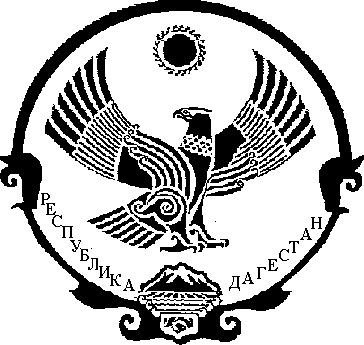 